Сроки и место подачи заявлений на итоговое собеседование, место ознакомления с результатами ИС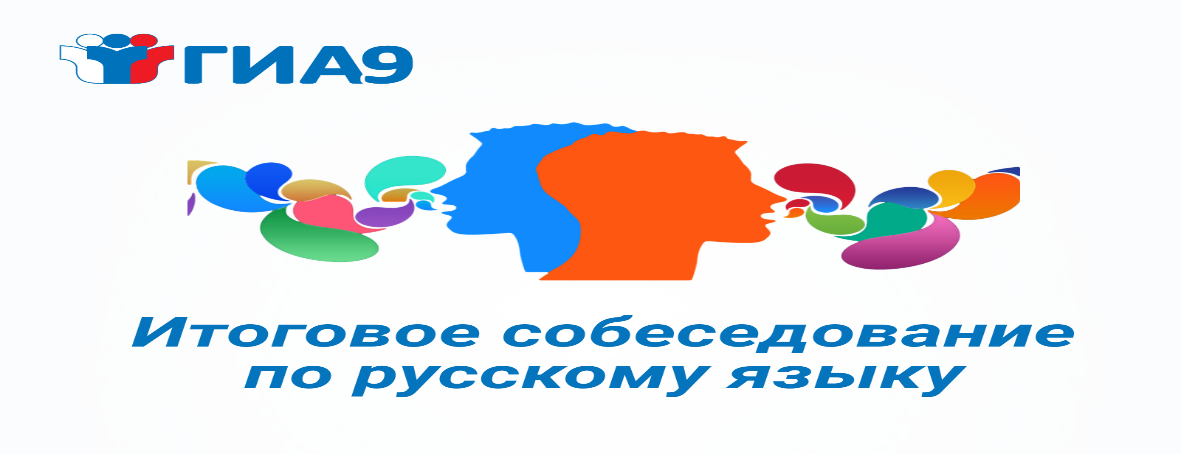 Итоговое собеседование по русскому языку- это новая форма мониторинга качества образования, которая вводится для проверки устной речи девятиклассников. Начиная с 2018-2019 учебного года, получение "зачета" на итоговом собеседовании является обязательным условием допуска к государственной итоговой аттестации.Сроки и место подачи заявлений на прохождение итогового собеседования   Места ознакомления с результатами итогового собеседованияС результатами собеседования учащиеся 9-х классов знакомятся в своей школе под роспись не позднее 26 февраля 2020 года.    Итоговое собеседование по русскому языку направлено на проверку навыков спонтанной речи – на подготовку участнику будет даваться около минуты, само собеседование займет около15 минут. Итоговое собеседование по русскому языку выпускников9-х классов проводится индивидуально с каждым участником.        Для учащихся с ограниченными возможностями здоровья продолжительность проведения собеседования увеличивается на 30 минут (до 45 минут).Модель собеседования включает следующие типы заданий:Чтение текста вслух;Пересказ текста с привлечением дополнительной информации;Монологическое высказывание по одной из выбранных тем;    диалог с экзаменатором-собеседником. Сроки подачи заявлений на прохождение итогового собеседованияНе позднее 29 января2020 годаМесто подачи заявлений на прохождение итогового собеседованияОбщеобразовательное учреждение(каждый девятиклассник подает заявление на прохождение итогового собеседования по русскому языку в своей школе)Сроки проведения итогового собеседования для всех девятиклассников12 февраля 2020 года  Дополнительные сроки для обучающихся:-получивших «незачет» по итоговому собеседованию,-отсутствующих по уважительной причине (болезнь или иные обстоятельства),- не завершивших итоговое собеседование по русскому языку (болезнь или иные обстоятельства)11 марта 2020 года            18 мая 2020 года